Lady Lakers Volleyball Club 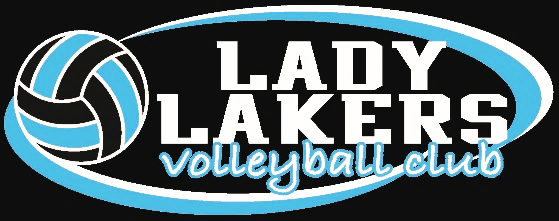 Board MeetingMeeting Date: February 1, 2023 Meeting Called to Order: 5:34 PM Board Members Present: Alisa Jacobsen, McCall Plourde, Samantha Husbands, Wendy Peterson, Cassie Brune, Justin Quo, Orpha HolenMeeting Agenda and Previous Meeting MinutesAdd Rotary request to agendaMotion to approve the meeting agenda and previous minutes: SamMotion Second: OrphaMotion: Passed Treasure Report February payments are being deposited. One new player joined and paid late fee. This player was approved at January meeting.Old BusinessMonticelloBoth 12s coaches are interested in playing 2 days.We are still waiting on feedback from players as to availability.If enough players confirm availability Alisa will enter them for Sunday.Clothing OrderOrpha sent pictures of available items. She was unable to get youth sizes due to stock.Alisa will put together an order form and send out.Orders will be due by Feb. 10 and will arrive by first tournament. Coaching UpdateJustin is filling in for Shelby at Fargo Volt tournament.Paige is filling in for Matti at Monticello.Emily is co-coaching with Karley and filling in for her at Alexandria tournament.All 12 and under teams have at least one varsity player helping throughout the season.New BusinessRef TrainingTwo players did not complete ref training by Jan 31 deadline set by the club. Lilly Current and Hannah Fish will not be eligible for end of year awards due to failure to complete training by deadline.JerseysWe do not have enough 2022 long sleeve jerseys for all teams.2 teams will need to be in short sleeve jersey from previous year.Alisa will send out poll to determine which teams will get short or long sleeve jersey.Rotary ClubRequested help with 3 meat raffles at the American Legion.Alisa reached out to a few families and filled these spots.$150 will be donated to each players account, same as Williams and Moose meat raffles.The rotary also requested additional funding donation ideas.Provided ideas: med kits, ball bags, electronic whistles, mechanical whistles for all players, and Volley-litesTeam RepsOne rep per team will be requested for 2023 season.Information on expectation of team rep will be provided.Secret SisterDiscussion on adding secret sister to club.This would be optional and have a price cap.Inexpensive items include notes, locker swag, a favorite drink. McCall will develop a sheet for those wanting to participate. This will include ideas and price cap. Next MeetingMar 1, 5:30pmNorthlake CaféMeeting Adjourned: 6:04pm